8/7/17   Welcome to….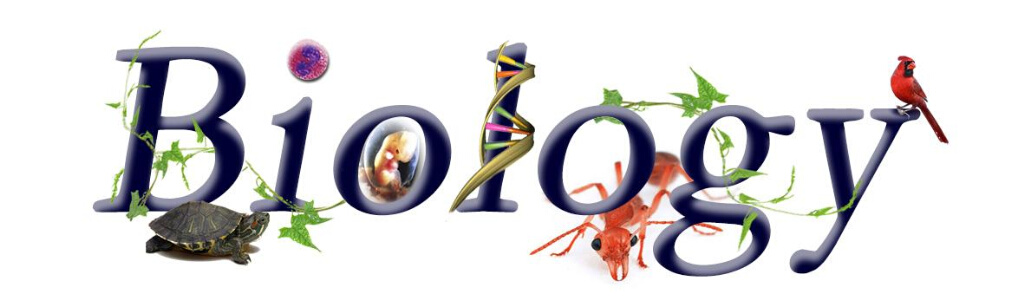 Nesmith room 206                     Ms. Evans-Please find your seat and start on the student information sheet for Ms. Evans.  https://www.youtube.com/watch?v=7L7x0BAqWis -Forms to be read and signed-concept inventory-Activity:  Goal Setting-Video (Biology basics)-Homework assignment= ______________*This schedule is subject to change as it will be added to during the weekly progress.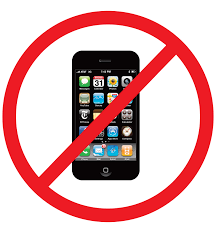 Biology Weekly Planner           Week of 8/7/17https://www.youtube.com/watch?v=OIXR43ncfzU  Alice programming8/8/17   Welcome to….Nesmith room 206                     Ms. Evans-Please find your seat and get out the four assignments:  Student info. (initialed), signed safety contract, signed student release form, 2 circles.  -Activity:  Goal Setting-Concept inventory baseline- Introduction to Biology study guideDayObjectiveEssential questionActivitiesHandouts/*HomeworkMonStudents will understand what is required to be successful in Biology class.What do I need to do to be successful in this class?-Student information sheet-Syllabus-Lab safety contract*-bring in two circles for lab*-go over information with parent*-info sheets and contracts to be signed and turned inTuesStudents will understand what is required to be successful in Biology class.What do I need to do to be successful in this class?-Goal setting activity-Concept inventory baseline-Introduction to Biology notes.-Intro to Biology study guide.WedWhat is measurement and how is it used?Students will understand scientific measurement-Notes- Lab safety and scientific method-miniLab- measurementMinilab*-study all notes for the weekThursWhat is lab safety and the scientific method?Students will understand scientific measurement-Finish measurement lab-Finish Unit 1 notes and vocab*Study for testFriWhat is measurement, lab safety and the scientific method?Students will understand measurement, lab safety and the scientific method-review activity-Test-Begin unit 2Test #1- Lab safety, scientific method, and measurement